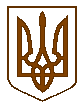 УКРАЇНАБілокриницька   сільська   радаРівненського   району    Рівненської    області(п’ятдесят друга позачергова сесія сьомого скликання)      РІШЕННЯ11   листопада  2019 року                                                                                         № 1070                                                                       Про списання шляхом ліквідації транспортних засобів, які належать до комунальної власності Білокриницької сільської ради           Відповідно до частини десятої статті 78 Господарського кодексу України, пункту 30 частини першої статті 26, частини п'ятої статті 60 Закону України "Про місцеве самоврядування в Україні", статті 7 Закону України "Про оцінку майна, майнових прав та професійну оціночну діяльність в Україні", рішення Білокриницької сільської ради № 1030 від 05 вересня 2019 року «Про затвердження Положення про порядок списання майна, що перебуває в комунальній власності територіальної громади Білокриницької  сільської  ради» та для покращення результатів господарської діяльності, сесія сільської радиВИРІШИЛА:1. Надати дозвіл Білокриницькій сільській раді на списання шляхом ліквідації транспортних засобів, які належать до комунальної власності Білокриницькоїсільської ради, згідно з додатком 1.2. Зняти з обліку транспортні засоби у Регіональному сервісному центрі МВС У Рівненській області.3.Білокриницькій сільській раді використати придатне обладнання демонтованих транспортних засобів  для ремонту інших транспортних засобів, а непридатні деталі та матеріали здати підприємству, на яке покладено функцію зі збору такої сировини, з подальшим спрямуванням виручених коштів до бюджету сільської ради.4. Контроль за виконанням цього рішення покласти на постійну комісію з питань бюджету та фінансів.                                                                                   Додаток до рішення                                                                                                  Білокриницької сільської ради
                                                                                                          №1070 від 11 листопада 2019рокуПерелік
транспортних засобів, які належать до комунальної
власності територіальної громади Білокриницької сільської ради
дозвіл на списання шляхом ліквідації яких надаєтьсяБухгалтер сільської ради                                                           Олена ДЗЮБАПленарне засідання п’ятдесят другої позачергової сесіїБілокриницької сільської ради сьомого скликання11  листопада  2019 року
ВІДОМІСТЬдля поіменного голосування з питання:«Про списання шляхом ліквідації  транспортних засобів, які належатьдо комунальної власності Білокриницької сільської ради»Голосували:    «за» - 	12	                          «проти» - 	0	                          «утримався» - 	0	                          «не голосував» - 	0	Голова комісії                                        _______________              (Б.Д. Морозюк)Секретар комісії                                    _______________              (М.П. Семенюк)Член комісії                                           _______________              (О.А. Ящук)Сільський голова                                   Тетяна ГОНЧАРУКN п/п Найменування транспортних засобів та їх технічна характеристика Рік випуску Первісна балансова вартість, грн. Знос 100%Залишкова балансова вартість, грн. 1 2 3 4 5 6 1. САЗ 3507 Вантажний самоскид, Реєстраційний номер ВК0599АТ, шасі ХТН 531400J121725519874173,004173,0002. УАЗ 3303 Вантажний борт.малотоннажний-в , реєстраційний номер ВК0595АТ, шасі 03084219862625,002625,0003. ЗИЛ 433362 Вантажний –с сміттєвоз, реєстр. номер ВК0594АТ, шасі ХТZ433362W3437318 19986588,006588,0004. ЗИЛ 130КО Вантажний –с сміттєвоз, реєстр. Номер ВК0596АТ, шасі 292084720018652,008652,0005. ГАЗ 5312  Вантажний-с асенізаційна, реєстр. номер.ВК0598АТ, шасі ХТН531200К1261575 19894425,004425,0006. Трактор колісний ЮМЗ-6АЛ 19804625,004625,0007. Причіп тракторний ПСЕФ-12,5 19916841,006841,000Загальна вартість:Загальна вартість:----37929,0037929,000№з/пПрізвище, ім’я, по батьковіЗаПротиУтри-мавсяНе приймав участь в голосуванні1.Гончарук Тетяна Володимирівназа2.Галябар Роман Олександровичвідсутній3.Власюк Світлана Андріївназа4.Данилюк Наталія Василівнавідсутня5.Семенюк Марія Петрівназа 6.Дем'янчук Віталій Григоровичза7.Зданевич Оксана Данилівнавідсутня8.Кисіль Тетяна Михайлівнавідсутня9.Панчук Ярослав Петровичза 10.Ящук Оксана Костянтинівнавідсутня11.Целюк Тетяна Лонгінівнавідсутня12.Плетьонка Андрій Васильовичза13.Вовчик Юрій Анатолійовичвідсутній 14.Дубіч Анатолі Миколайовичза15.Захожа Інна Анатоліївназа16.Морозюк Оксана Дмитрівназа17.Денисюк Іван Миколайовичза18.Кравченко Алла Дмитрівнавідсутня19.Люльчик Валерій Федоровичвідсутній 20.Клименко Тарас Володимировичза21.Ляшецька Надія Миколаївнавідсутня22.Ящук Олена АдамівназаВсього:Всього:12